2022Développement de la promotion de la santé/prévention au sein des équipes de soins primairesen Pays de la Loire SommaireDéfinitions 		3Contexte 		3Structures concernées – caractère pluri-professionnel 		4Thématiques et objectifs prioritaires 		4Publics prioritaires 		5Types de projet 		5Partenaires susceptibles de vous accompagner 		5Outils 		6Critères de qualité de votre projet 		6Modalités de financement 		7Contenu du dossier de candidature 		8Dépôt de votre dossier 		8Suivi de votre projet 		9Contacts 		9DéfinitionsLa santé repose sur un ensemble de déterminants : biologiques (âge, sexe, patrimoine
génétique), comportementaux (liés au mode de vie : alimentation, activité physique, consommation de tabac et d’alcool...), environnementaux (qualité de l’air, de l’eau, des sols, conditions de logement ou de travail...), socio-économiques (revenus, protection sociale...), liés au système de santé (accès aux soins, qualité des soins...). Ils n’agissent pas isolément : c’est la combinaison de leurs effets qui influe sur l’état de santé.L’ambition de la démarche de promotion de la santé est d’agir sur ces différents facteurs en mobilisant tous les acteurs de la société qui ont une influence sur la santé. Il s’agit de soutenir ensemble des actions qui prennent en compte les environnements et les conditions de vie, qui s’appuient sur la participation des populations, le développement de leurs ressources personnelles, et qui s’inscrivent dans la durée. Au regard des inégalités sociales et territoriales, cette politique globale doit commencer dès le plus jeune âge, car la petite enfance est une période cruciale dans la construction de l’individu, se poursuivre à l’école et accompagner chacun au cours de sa vie privée et professionnelle.La prévention vise, quant à elle, à empêcher la survenue ou l’aggravation de la maladie, en réduisant ou supprimant les facteurs de risque, en organisant le dépistage, en évitant ou retardant les complications, ou en favorisant la réinsertion des personnes atteintes. ContexteL’Agence Régionale de Santé Pays de la Loire a pour ambition de soutenir le développement de la promotion de la santé et de la prévention au sein des équipes de soins primaires. A ce titre, le Projet Régional de Santé 2018-2022 a fixé les objectifs opérationnels suivants : Favoriser l’inscription de la promotion de la santé/prévention dans les projets des établissements et structures accueillant des usagersProposer une offre d’accompagnement méthodologique dans la définition et la mise en œuvre des actions de préventionFavoriser les liens entre les acteurs du 1er recours et les associations « ressources » en promotion de la santé/prévention de la région, intervenant sur différentes thématiques (alimentation, activité physique, addictions, santé mentale, santé environnement, vaccination…)Renforcer la coopération entre l’Agence Régionale de Santé, les Unions Régionales des Professionnels de Santé et l’Associations des Pôles et Maisons de Santé Libéraux pour améliorer la diffusion de messages de prévention,Renforcer les temps d’échanges territoriaux ou régionaux de connaissances et de pratiques entre ces acteurs pour partager, mutualiser et valoriser les actions prometteuses.Dans ce cadre, les équipes de soins primaires ont la possibilité de solliciter une demande de financement auprès de l’Agence Régionale de Santé, si elles souhaitent mettre en place un projet de promotion de la santé/prévention qui répondrait aux conditions fixées ci-dessous.Au regard de l’épidémie COVID qui s’est propagée sur notre territoire national, les projets devront se dérouler dans le respect des consignes sanitaires actualisées par le Gouvernement.Structures concernéesPeuvent déposer une demande de financement :Les Equipes de Soins Primaires (ESP) :Maisons de santé pluri professionnelles (MSP)Équipes de soins primaires coordonnées localement autour du patient (CLAP)Centres de santé, dans le cadre d’une approche pluri professionnelle (CDS)Caractère pluriprofessionnelLe projet doit être porté en pluri-professionnalité, soit au sein de la structure pour les MSP, les CLAP et les CDS pluri professionnels, soit en lien avec des professionnels de santé en dehors de la structure, notamment des professionnels de santé libéraux, pour les CDS mono professionnel.Par ailleurs, il faut préciser que les projets des professionnels de santé dans le champ de la prévention peuvent se situer à différents niveaux :Des projets collectifs et pluri-professionnels proposés à un groupe de patients sur différentes thématiques. Ces projets collectifs, sur la base du respect des critères précisés dans ce cahier des charges, pourront bénéficier d’un financement de la part de l’ARS.Des actions individuelles menées envers les patients lors d’une consultation pour les inciter à adopter des comportements favorables à leur santé (par exemple : vérification systématique des carnets de vaccination, orientation vers un dépistage organisé du cancer, conseils nutritionnels…). Ces actions individuelles ne sont pas financées par l’ARS, certaines d’entre elles peuvent l’être à travers la rémunération sur objectifs de santé publique (ROSP).Thématiques et objectifs prioritaires Les thématiques et objectifs 2022 sont les suivants :Alimentation et activités physiques :Promouvoir une alimentation équilibrée et une activité physique adaptéePrévenir le surpoids et l’obésitéVie affective et sexuelle :Favoriser une approche globale de la santé sexuelleLutter contre les infections sexuellement transmissiblesAddictions : Renforcer les connaissances de la population générale et les compétences des parentsDévelopper la prévention, le repérage et l’orientation précoce des consommations à risque Santé mentale :Prévenir le risque suicidaire en sensibilisant sur la dépressionSanté environnementale :Sensibiliser à l’impact sur la santé de la qualité de l’air intérieur et des produits chimiques du quotidien (polluants intérieur, moisissures, radon, perturbateurs endocriniens…)Améliorer la prise en charge des allergies associées à l’environnement (pollens, acariens…)Sensibiliser aux pesticides (risques pour la santé, bonnes pratiques…)Vaccination :Contribuer à la campagne de vaccination contre la grippe et le SARS-COVID-19 des professionnels de santé et des personnes ciblesAccroitre la couverture vaccinale de la population en ce qui concerne les vaccins obligatoires et recommandés par le calendrier vaccinal. Prévention de certaines maladies infectieuses :Agir pour limiter la propagation des virus en relayant les messages relatifs aux mesures de distanciation et aux gestes barrièresVous pouvez éventuellement proposer une autre thématique en présentant une argumentation sur son importance, à l’exception de :La prévention de la perte d’autonomie, car ces demandes sont susceptibles de relever des appels à projets lancés par les conférences des financeurs de la prévention de la perte d’autonomie ;L’éducation thérapeutique des patients, qui relève d’une autre procédure.Publics prioritairesLes projets proposés doivent viser la population générale, et plus particulièrement les parents, les enfants et les personnes en situation de vulnérabilité.Types de projetsVotre projet doit se traduire par la mise en œuvre d’actions de modalités différentes qui convergent vers un même objectif : formations des professionnels, ateliers d’éducation pour la santé, conférences, ateliers d’échanges, séances d’information et de conseils….Certaines actions ne seront pas retenues : actions ponctuelles ne s’inscrivant pas dans un projet plus large inscrit dans la durée, animation de groupes de paroles (financement par l’ARS de structures ressources thématiques), temps d’écoute psychologique individuel ou collectif (rattachement à une démarche de soin), ou actions relevant d’autres institutions (ex : conférences des financeurs de la prévention de la perte d’autonomie).De même, quelques séances de sensibilisation à l’activité physique pourront être financées, mais dans l’objectif d’orienter la population visée vers l’offre sportive locale.Partenaires susceptibles de vous accompagnerVous êtes invités à faire appel à des acteurs, notamment associatifs, qui pourront mener, en partenariat avec vous, des animations collectives. Vous trouverez, en pièce jointe au message adressé aux ESP, la liste des acteurs partenaires de l’ARS, qui ont des compétences spécifiques sur les thématiques précitées.Vous pouvez faire appel à d’autres acteurs de votre territoire. Dans ce cas, ces derniers doivent justifier de leurs qualifications et de leurs compétences à délivrer des messages de santé publique validés.Le projet doit associer étroitement les professionnels de la maison de santé et ces acteurs extérieurs, de la conception jusqu’à l’évaluation.OutilsDe nombreux outils de prévention existent et ne doivent pas être recréés.Vous pouvez contacter l’Instance Régionale d’Education et de Promotion de la Santé (IREPS), qui dispose d’antennes à Nantes, Angers, Laval, Le Mans et La Roche-sur-Yon ; elle pourra mettre à votre disposition des outils (brochures, affiches, mallettes pédagogiques…) sur différentes thématiques (nutrition, addictions, vaccinations…) : http://ireps-ors-paysdelaloire.centredoc.frVous pouvez aussi consulter le site www.oscarsante.org (Outil de Suivi Cartographique des Actions Régionales de Santé) qui recense des actions, des acteurs et des outils dans le champ de la prévention et la promotion de la santé en Pays de la Loire.Critères de qualité de votre projetLe projet privilégie une approche positive de la santé incluant notamment les facteurs protecteurs et n’est pas exclusivement fondé sur le risque ou la maladieLe projet est respectueux des personnes et attentif à leurs comportements et habitudes. Il exclut toute forme de jugement, de stigmatisation ou de culpabilisation. Il comprend des activités visant à renforcer la capacité/le pouvoir d’agir (empowerment) des individus et populations concernés en favorisant la prise de conscience, le développement des connaissances et des compétences psychosociales. Ces activités s’appuient sur les ressources des personnes ou des populations et les valorisent.La ou (les) personne(s) ressource(s) mobilisée(s) pour le projet est (sont) clairement identifiée(s) et dispose(nt) des compétences adaptées pour la mise en place de celui-ciLe projet n’est pas une intervention isolée auprès d’un individu ou d’un groupe mais s’inscrit dans la durée, c'est-à-dire un continuum d’actions, en amont, pendant et en aval, et notamment dans le suivi personnalisé des patientsLa participation des populations concernées est favorisée à toutes les étapes du projetL’analyse de la situation s’appuie sur une concertation qui porte une attention particulière à l’expression des demandes et des attentes des populations concernées par l’action, ou leurs représentants. Le projet est mis en perspective avec les priorités définies par les politiques publiques (locales, régionales, nationales, internationales). Les informations issues d’expériences du même type (forces et faiblesses) sont aussi prises en compte dans l’analyse Les objectifs du projet sont mesurables, réalistes et définis dans le temps et dans l’espaceLes choix des objectifs, des méthodes et des activités et leurs réajustements éventuels au cours du projet intègrent la question des inégalités sociales de santéLes méthodes d’intervention et les outils choisis ont fait leur preuve dans des projets similairesL’évaluation est intégrée dans le projet dès sa conceptionLe recueil de données et la valorisation des résultats et des expériences sont conçus pour contribuer à la réflexion sur la durabilité du projet, son extension ou sa reproductibilité.Modalités de financementL’ARS est susceptible de vous accorder un financement qui peut venir compléter d’autres dotations, notamment dans le cadre de l’Accord Conventionnel Interprofessionnel (ACI) pour les MSP ou de l’Accord National sur les Centres de santé.Les crédits sont versés à la structure porteuse du projet (Association, SISA, CDS). Les CLAP, qui souhaitent recevoir une subvention, devront donc être constitués en association.La subvention de l’ARS portera sur :1/ La conception du projet et le montage du dossier de candidature dans les conditions suivantes :Pour les ESP-CLAP, les MSP non signataires de l’ACI, les CDS non signataires de l’accord national Un montant sera accordé rétroactivement sur la base du coût réel, dans la limite de 2500 €, pour la conception du projet et le montage du dossier de candidature.Pour les MSP signataires de l’ACI et les CDS signataires de l’accord national, Si le projet projeté porte sur une thématique non identifiée par la structure dans le cadre de l’annexe sur les actions de santé publique à l’ACI pour les MSP et à l’accord national pour les CDS, un montant sera accordé rétroactivement sur la base du coût réel, dans la limite de 2500 €, pour la conception du projet et le montage du dossier de candidature.Si le projet projeté porte sur une thématique identifiée par la structure dans le cadre de l’annexe sur les actions de santé publique à l’ACI pour les MSP et à l’accord national pour les CDS, aucun financement ne sera accordé pour la conception du projet et le montage du dossier de candidature.2/ La mise en œuvre du projetL’indemnisation des professionnels de santé de l’équipe de soins primaires participant à l’action (barème horaire indicatif maximum : 65 €)L’indemnisation des professionnels de santé de l’équipe de soins primaires pour un temps de formation auprès d’acteurs, notamment partenaires de l’ARS, sauf si prise en charge déjà existanteL’indemnisation des intervenants, soit dans le cadre de la formation, soit pour des prestations extérieures.Un temps de coordination pour la mise en œuvre du projet limité à 2500 € (comité de pilotage et indemnisation de la personne coordinatrice).Des charges liées notamment à des locations de salles, achat de denrées alimentaires ou à la communication, dans la limite de 10 % du budget global de l’action.L’ARS ne prendra pas en charge, même s’ils sont en lien avec l’action :des actes individuels pratiqués par les professionnels de santé de la structure,des dépenses d’investissement,la création d’outils de prévention, en raison de la mise à disposition gratuite par les antennes de l’IREPS de nombreux supports (affiches, brochures…)Les crédits qui seront alloués par l’ARS ne sont pas pérennes.Le projet devra être réalisé dans les 12 mois suivant la signature de l’arrêté ou de la convention.Contenu du dossier de candidatureLe dossier de candidature devra comprendre les éléments suivants :Présentation de la structure porteuse : coordonnées de la structure, du représentant légal, de la personne en charge de la demande de subvention et des professionnels impliqués.Présentation du projet : Contexte : description de la problématique, sur la base d’un diagnostic local et partagé Objectifs du projet : identification d’objectifs pertinents et cohérents avec la problématique identifiée et le contexte localDescription du projet : présentation des modalités d’actions collectives et individuellesPartenaires : liste des acteurs associés au projetAutres moyens mis en œuvre (humains, matériels…) : autres professionnels impliqués, matériel utiliséNombre de personnes susceptibles d’être concernées par le projetLieu de réalisation du projet : au sein de la maison de santé, du centre de santé ou dans un autre lieu (à préciser)Mise en œuvre : programmation du projet dans le temps (date de début, durée prévue)Bilan du projet: liste d’indicateurs quantitatifs et qualitatifs pertinents au regard des objectifs (ex : nombre d’ateliers collectifs, nombre de bénéficiaires, taux de participation…) et méthode de recueil de ces indicateurs.Budget lié à la conception du projet (temps consacré à l’élaboration du projet, en articulation avec d’autres partenaires et à l’écriture du dossier de candidature)Budget lié à la mise en œuvre du projetL’examen de ces 2 budgets permettra de déterminer le montant susceptible d’être alloué par l’ARSLes budgets doivent être équilibrés, c'est-à-dire que le total des charges doit être égal au total des produitsLes lignes de dépenses doivent être justifiées ; il conviendra de détailler les postes de dépenses (ex. : nombre de professionnels x nombre d’heures)La ligne « rémunérations intermédiaires et honoraires » correspond au financement des interventions de partenaires, notamment associatifs.Dépôt du dossierSi votre projet respecte les critères listés ci-dessus, vous pouvez déposer une demande de financement auprès de l’ARS. Il vous appartient de compléter le dossier, qui est en pièce jointe du message adressé à chaque ESP, puis de l’adresser, par messagerie, à la direction territoriale concernée, accompagné d’un RIB (avec codes IBAN et BIC) et d’un compte-rendu d’action si vous avez été financé l’année dernière.Nous vous invitons à contacter la direction territoriale, en amont du dépôt, pour échanger sur celui-ci.Votre demande peut être déposée tout au long de l’année. Il n’y a pas, contrairement aux années précédentes, de fenêtre de dépôt spécifique.Vous trouverez ci-dessous les coordonnées des directions territoriales :ARS-Direction territoriale de Loire-Atlantique17 boulevard Gaston Doumergue, CS 56233, 44262 NANTES cedex 202 49 10 41 32ars-dt44-parcours@ars.sante.frARS-Direction territoriale de Maine et Loire26 ter rue de Brissac, bâtiment N, 49047 ANGERS cedex 0102 49 10 47 50ars-dt49-contact@ars.sante.frARS-Direction territoriale de la MayenneCité administrative, 60 rue Mac Donald, BP 83015, 53030 LAVAL cedex 902 49 10 48 00ars-dt53-contact@ars.sante.frARS-Direction territoriale de la Sarthe19 boulevard Paixhans, bâtiment A, CS 71914, 72019 LE MANS cedex 202 44 81 30 00ars-dt72-contact@ars.sante.frARS-Direction territoriale de la Vendée185 boulevard Maréchal Leclerc, 85023 LA ROCHE SUR YON02 72 01 57 00ars-dt85-contact@ars.sante.frSi votre projet est retenu, vous devrez transmettre à l’ARS, des pièces justificatives :Les comptes 2021 de votre structureLe rapport d’activité 2021 de votre structureLes statuts (si nouvelle demande ou en cas de modification)Suivi de votre projetVous devrez aussi transmettre à la Direction territoriale de votre département, une fois votre projet terminé, un compte-rendu, incluant un bilan financier.Les projets financés par l’ARS Pays de la Loire sont susceptibles d’être valorisés sur le site de l’APMSL : www.apmsl-paysdelaloire.com et sur www.oscarsante.org.ContactsPour toute question complémentaire, vous pouvez contacter la Direction territoriale de votre département.Agence Régionale de Santé Pays de la Loire17 boulevard Gaston Doumergue, CS 5623344262 NANTES CEDEX 2Tél. 02 49 10 40 00www.pays-de-la-loire.ars.sante.fr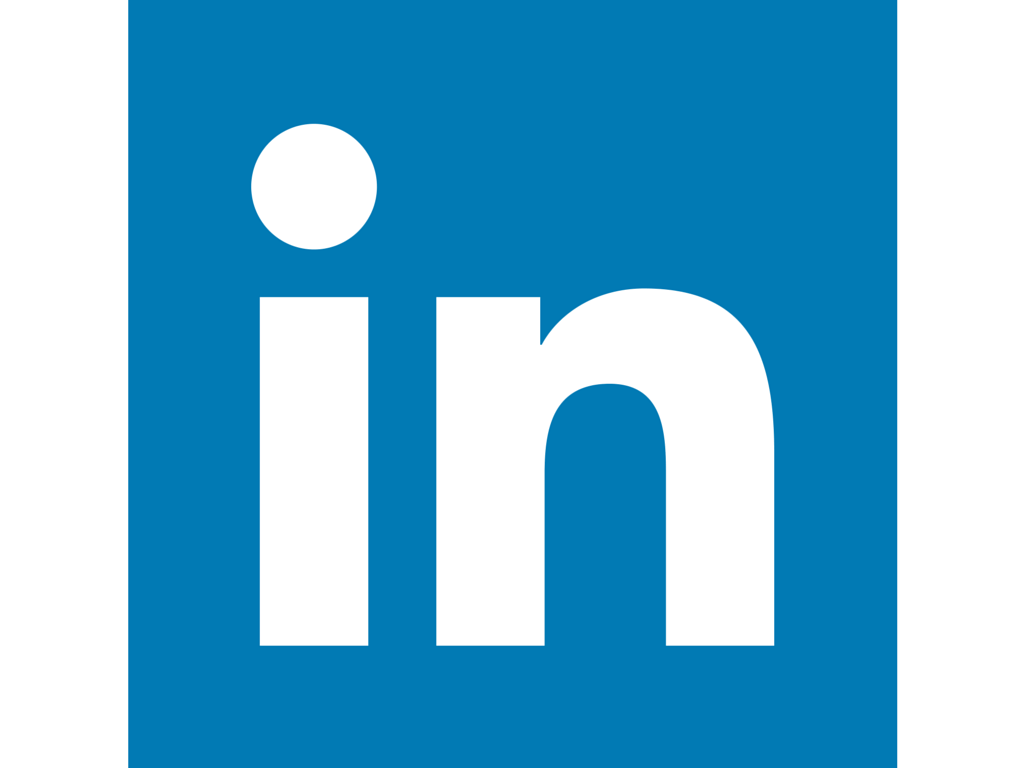 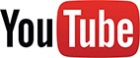 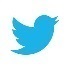 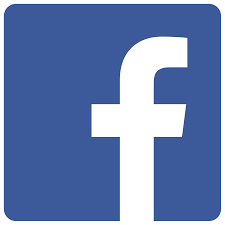 